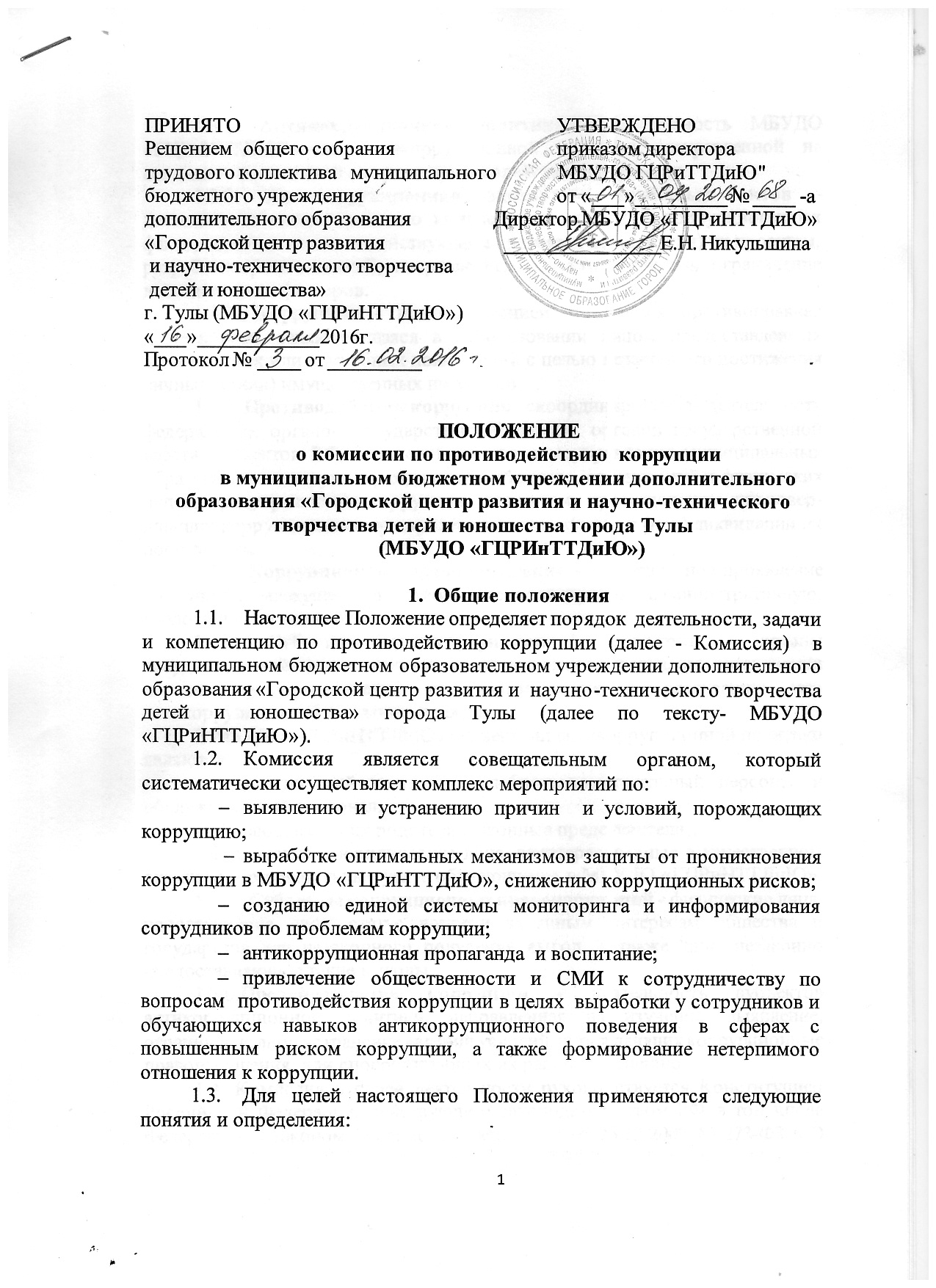 1.3.1. Антикоррупционная политика – деятельность МБУДО «ГЦРиНТТДиЮ» по антикоррупционной политике, направленной на создание эффективной системы противодействия коррупции. 1.3.2. Антикоррупционная экспертиза правовых актов - деятельность специалистов по выявлению и описанию коррупциогенных факторов, относящихся к действующим правовым актам и (или) их проектам, разработке рекомендаций, направленных на устранение или ограничение действия таких факторов. 1.3.3. Коррупция - под коррупцией понимается противоправная деятельность, заключающаяся в использовании лицом предоставленных должностных или служебных полномочий с целью незаконного достижения личных и (или) имущественных интересов. 1.3.4. Противодействие коррупции - скоординированная деятельность федеральных органов государственной власти, органов государственной власти субъектов РФ, органов местного самоуправления муниципальных образований, институтов гражданского общества, организаций и физических лиц по предупреждению коррупции, уголовному преследованию лиц совершивших коррупционные преступления, минимизации и (или) ликвидации их последствий.1.3.5. Коррупционное правонарушение - как отдельное проявление коррупции, влекущее за собой дисциплинарную, административную, уголовную или иную ответственность. 1.3.6. Субъекты антикоррупционной политики - органы государственной власти и местного самоуправления, учреждения, организации и лица, уполномоченные на формирование и реализацию мер антикоррупционной политики, граждане. В МБУДО «ГЦРиНТТДиЮ» субъектами антикоррупционной политики являются: - педагогический коллектив, учебно-вспомогательный персонал и обслуживающий персонал; - обучающиеся и их родители (законные представители); - физические и юридические лица, заинтересованные в качественном оказании образовательных услуг обучающимся в МБУДО «ГЦРиНТТДиЮ».1.3.5.  Субъекты коррупционных правонарушений - физические лица, использующие свой статус вопреки законным интересам общества и государства для незаконного получения выгод, а также лица, незаконно предоставляющие такие выгоды. 1.3.6.Предупреждение коррупции - деятельность субъектов антикоррупционной политики, направленная на изучение, выявление, ограничение либо устранение явлений условий, порождающих коррупционные правонарушения, или способствующих их распространению. 1.4. Комиссия в своей деятельности руководствуется Конституцией Российской Федерации, действующим законодательством РФ, в том числе Федеральным законом Российской Федерации от 25.12.2008 № 273-ФЗ  «О противодействии коррупции», нормативными актами Министерства образования и науки Российской Федерации, Уставом МБУДО «ГЦРиНТТДиЮ», решениями педагогического совета МБУДО «ГЦРиНТТДиЮ»,  Совета  Учреждения,   другими локальными нормативными актами МБУДО «ГЦРиНТТДиЮ», а также настоящим Положением. 1.5. Настоящее положение вступает в силу с момента его утверждения приказом по образовательному учреждению. 2. Задачи КомиссииКомиссия для решения стоящих перед ней задач: 2.1. Участвует в разработке и реализации приоритетных направлений   антикоррупционной политики. 2.2. Координирует деятельность МБУДО «ГЦРиНТТДиЮ» по устранению причин коррупции и условий им способствующих, выявлению и пресечению фактов коррупции и её проявлений. 2.3. Вносит предложения, направленные на реализацию мероприятий по устранению причин и условий, способствующих коррупции в МБУДО «ГЦРиНТТДиЮ». 2.4. Вырабатывает рекомендации для практического использования по предотвращению и профилактике коррупционных правонарушений в деятельности МБУДО «ГЦРиНТТТДиЮ». 2.5. Оказывает консультативную помощь субъектам антикоррупционной политики МБУДО «ГЦРиНТТДиЮ» по вопросам, связанным с применением на практике общих принципов служебного поведения сотрудников, а также обучающихся и других участников образовательного процесса. 2.6. Взаимодействует с правоохранительными органами по реализации мер, направленных на предупреждение (профилактику) коррупции и на выявление субъектов коррупционных правонарушений. 3. Порядок формирования и деятельность Комиссии3.1.	Комиссия состоит из председателя Комиссии, заместителя председателя, секретаря и членов комиссии. Состав членов Комиссии рассматривается и утверждается на общем собрании коллектива  МБУДО «ГЦРиНТТДиЮ». Ход рассмотрения и принятое решение фиксируется в протоколе общего собрания, а состав Комиссии утверждается приказом по образовательному учреждению. 3.2. Работа комиссии осуществляется на плановой основе. План работы формируется на основании предложений, внесенных исходя из складывающейся ситуации и обстановки. План составляется на учебный год и утверждается на заседании рабочей Комиссии.3.3. Заседания Комиссии проводятся по мере необходимости, но не реже одного раза в квартал. По решению председателя Комиссии могут проводиться внеочередные заседания Комиссии. 3.4. Присутствие на заседаниях Комиссии ее членов обязательно. Они не вправе делегировать свои полномочия другим лицам. В случае отсутствия возможности членов Комиссии присутствовать на заседании, они вправе изложить свое мнение по рассматриваемым вопросам в письменном виде. 3.5. Заседание Комиссии правомочно, если на нем присутствует не менее двух третей общего числа его членов. В случае несогласия с принятым решением, член Комиссии вправе в письменном виде изложить особое мнение, которое подлежит приобщению к протоколу. 3.6. Члены Комиссии и лица участвующие в ее заседании добровольно принимает на себя обязательства о неразглашении сведений затрагивающих честь и достоинство граждан и другой конфиденциальной информации, которая рассматривается (рассматривалась) Комиссией. Информация, полученная Комиссией, может быть использована только в порядке, предусмотренном федеральным законодательством об информации, информатизации и защите информации. 3.7. Председатель Комиссии избирается на первом заседании Комиссии открытым голосованием простым большинством голосов от общего численного состава Комиссии.3.8. Из состава Комиссии председателем назначаются заместитель председателя и секретарь. 3.9. Заместитель председателя Комиссии, в случаях отсутствия председателя Комиссии, по его поручению, проводит заседания Комиссии. 3.10. Секретарь Комиссии: - регистрирует письма, поступившие для рассмотрения на заседаниях Комиссии; - формирует повестку дня заседания Комиссии; - осуществляет подготовку заседаний Комиссии; - организует ведение протоколов заседаний Комиссии; - информирует членов Комиссии о месте, времени проведения и повестке дня очередного (внеочередного) заседания Комиссии, обеспечивает необходимыми справочно-информационными материалами. - ведет учет, контроль исполнения и хранение протоколов и решений Комиссии с сопроводительными материалами; - по поручению председателя Комиссии содействует организации выполнения экспертных работ и проведения мониторинга в сфере противодействия коррупции.4. Полномочия Комиссии4.1. Комиссия координирует деятельность подразделений МБУДО «ГЦРИНТТДиЮ» по реализации мер противодействия коррупции. 4.2.	Комиссия вносит предложения на рассмотрение педагогического совета МБУДО «ГЦРиНТТДиЮ» по совершенствованию деятельности в сфере противодействия коррупции, а также участвует в подготовке проектов локальных нормативных актов по вопросам, относящимся к ее компетенции. 4.3. Участвует в разработке форм и методов осуществления антикоррупционной деятельности и контролирует их реализацию. 4.4. Содействует работе по проведению анализа и экспертизы издаваемых   администрацией  МБУДО «ГЦРиНТТДиЮ» документов нормативного характера по вопросам противодействия коррупции. 4.5. Рассматривает предложения о совершенствовании методической и организационной работы по противодействию коррупции в МБУДО «ГЦРиНТТДиЮ». 4.6. Содействует внесению дополнений в нормативные правовые акты с учетом изменений действующего законодательства. 4.7. Создает рабочие группы для изучения вопросов, касающихся деятельности Комиссии, а также для подготовки проектов соответствующих решений Комиссии. 4.8. Полномочия Комиссии, порядок её формирования и деятельности определяются настоящим Положением. 4.9. В зависимости от рассматриваемых вопросов, к участию в заседаниях Комиссии могут привлекаться иные лица, по согласованию с председателем Комиссии. 4.10. Решения Комиссии принимаются на заседании открытым голосованием простым большинством голосов присутствующих членов Комиссии, в случае равенства голосов решающим является голос председательствующего на заседании комиссии. 4.11. Решения комиссии, оформляются протоколом, который подписывается председательствующим на заседании комиссии и ответственным секретарем комиссии. Решения комиссии доводятся до сведения всех сотрудников МБУДО «ГЦРиНТТДиЮ» и заинтересованных лиц. 4.12. Решения комиссии носят рекомендательный характер, а при необходимости, реализуются путем принятия соответствующих приказов и распоряжений директора, если иное не предусмотрено действующим законодательством. 5. Председатель Комиссии5.1. Осуществляет общее руководство Комиссией. 5.2. Определяет порядок и регламент рассмотрения вопросов на заседаниях Комиссии. 5.3. Утверждает повестку дня заседания Комиссии, представленную  секретарем Комиссии.5.4.  На основе предложений членов Комиссии и работников МБУДО «ГЦРиНТТДиЮ» формирует план работы Комиссии на текущий учебный год и утверждает его. 5.5. Дает соответствующие поручения своему заместителю, секретарю и членам Комиссии, осуществляет контроль за их выполнением. 5.6. Подписывает протокол заседания Комиссии. 5.7. Принимает решение о привлечении независимых экспертов (консультантов) для проведения экспертиз при подготовке вопросов, выносимых на рассмотрение Комиссии, утверждает реестр независимых экспертов (консультантов) Комиссии. 6. Обеспечение участия общественности  в деятельности Комиссии6.1. Все участники образовательного процесса, представители общественности вправе направлять в Комиссию обращения по вопросам противодействия коррупции, которые рассматриваются на заседании Комиссии. 6.2. На заседание Комиссии могут быть приглашены представители общественности. По решению председателя Комиссии информация не конфиденциального характера о рассмотренных Комиссией проблемных вопросах, может передаваться в СМИ (официальный сайт МБУДО «ГЦРиНТТДиЮ») для опубликования. 6.3.  Не позднее 10 числа месяца следующего за отчетным кварталом председатель Комиссии формирует и представляет руководителю отчетные  материалы по основному направлению деятельности Комиссии. 7. Взаимодействие7.1.  Председатель комиссии, заместитель председателя комиссии, секретарь комиссии и члены комиссии непосредственно взаимодействуют: - с педагогическим коллективом по вопросам реализации мер противодействия коррупции, совершенствования методической и организационной работы по противодействию коррупции в  МБУДО «ГЦРиНТТДиЮ» - с Советом МБУДО «ГЦРиНТТДиЮ»  по вопросам совершенствования деятельности в сфере противодействия коррупции, участия в подготовке проектов локальных нормативных актов по вопросам, относящимся к компетенции Комиссии, информирования о результатах реализации мер противодействия коррупции в МБУДО «ГЦРиНТТДиЮ», по вопросам антикоррупционного образования и профилактических мероприятиях; - с администрацией МБУДО «ГЦРиНТТДиЮ» по вопросам содействия в работе по проведению анализа и экспертизы издаваемых документов нормативного характера в сфере противодействия коррупции; - с работниками (сотрудниками) МБУДО «ГЦРиНТТДиЮ»  и гражданами по рассмотрению их письменных обращений, связанных с вопросами противодействия коррупции в  МБУДО «ГЦРиНТТДиЮ»; - с правоохранительными органами по реализации мер, направленных на предупреждение (профилактику) коррупции и на выявление субъектов коррупционных правонарушений. 7.2.  Комиссия работает в тесном контакте: - с органами местного самоуправления, правоохранительными, контролирующими, налоговыми и другими органами по вопросам, относящимся к компетенции Комиссии, а также по вопросам получения в установленном порядке необходимой информации от них, внесения дополнений в нормативные правовые акты с учетом изменений действующего законодательства.8. Внесение изменений8.1. Внесение изменений и дополнений в настоящее Положение осуществляется путем подготовки проекта о внесении изменений и дополнений.8.2. Утверждение вносимых изменений и дополнений в Положение осуществляется после принятия решения общего собрания коллектива  МБУДО «ГЦРиНТТДиЮ» с последующим утверждением приказом по образовательному учреждению. 9. Порядок опубликования9.1. Настоящее положение подлежит обязательному опубликованию на официальном сайте образовательного учреждения в сети «Интернет». 10. Порядок создания, ликвидации, реорганизации и переименования10.1. Комиссия создается, ликвидируется, реорганизуется и переименовывается по решению общего собрания коллектива МБУДО «ГЦРиНТТДиЮ»  и утверждается приказом по образовательному учреждению. 